На основу члана 90, члана 70. став 1. 3. и 6. Закона о јавним набавкама Босне и Херцеговине (Службени гласник БиХ бр. 39/14), Правилника о поступку директног споразума  Центра број: 153/15 и члана 33. Статута Центра за развој пољопривреде и села, у поступку набавке роба – „Набавка опреме за пчеларство“ Директор Центра, д о н о с и, О  Д  Л  У  К  У1. Прихвата се приједлог представника Центра, о избору најповољнијег понуђача за набавку роба – „Набавка опреме за пчеларство“, путем директног споразума  број 928/19. 2. ППЗ „МАТИЦА“ са п.о. Бања Лука, бира се у поступку јавне набавке број 928/19. Понуђач је понудио цијену у износу од 4.472,09 КМ без ПДВ-а односно 5.232,35 КМ са урачунатим ПДВ-ом.3. Уговорни орган закључиће уговор са изабраним понуђачем, под условима утврђеним у позиву за достављање понуда и понудом број: 21 од 24.06.2019. године, достављене од стране изабраног понуђача. Образложење: Центар за развој пољопривреде и села провео је поступак директног споразума  број 928/19 за избор најповољнијег понуђача за набавку робе - „Набавка опреме за пчеларство“ по Одлуци Директора број: 927/19-О од 21.06.2019. године. Критериј за избор најповољнијег понуђача  је најнижа цијена. Процијењена вриједност јавне набавке, 5.000,00 без ПДВ-а.Уговорни орган је тражио писани приједлог понуде од три понуђача, а који обављају дјелатност која је предмет јавне набавке. По предметној набавци прибављене су три понуда и то „1. „ЕКОМЕД-МК“ Шамац понуђена цијена 4.589,00 КМ без ПДВ-а односно 5.369,13 КМ са ПДВ-ом, 2. ППЗ „МАТИЦА“ Бања Лука понуђена цијена 4.472,09 КМ без ПДВ-а односно 5.232,35 КМ са ПДВ-ом и 3. ПЗ „КРАЈИНАМЕД“ Бања Лука понуђена цијена 4.890,60 КМ без ПДВ-а односно 5.722,00 КМ са ПДВ-ом.Дана 28.06.2019. године у 12:15 часова представник Центра је извршио отварање понуде и том приликом констатовао да је пристигла понуда добављача ППЗ „МАТИЦА“ Бања Лука са понуђеном цијеном у износу од 4.472,09 КМ без ПДВ-а односно 5.232,35 КМ са урачунатим ПДВ-ом, прихватљива за уговорни орган.С обзиром да је понуђач доставио понуду у складу са условима из позива за достављање понуда то ће уговорни орган прихватити приједлог представника Центра и одлучити као у диспозитиву.Достављено: Понуђачу			                                                   ДИРЕКТОР Евиденција                                                           Драшко Илић, дипл. економистаАрхива                                                                                         ____________________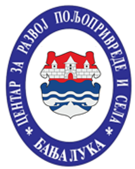 ЦЕНТАР ЗА РАЗВОЈ ПОЉОПРИВРЕДЕ И СЕЛАБАЊА ЛУКА                Број:  964/19ЦЕНТАР ЗА РАЗВОЈ ПОЉОПРИВРЕДЕ И СЕЛАБАЊА ЛУКА             Датум: 28.06.2019. год.